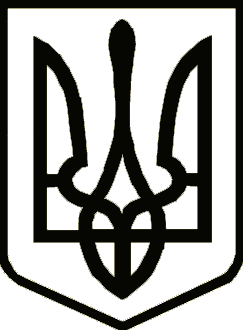 УкраїнаЧЕРНІГІВСЬКА  ОБЛАСНА  ДЕРЖАВНА  АДМІНІСТРАЦІЯУПРАВЛІННЯ ОСВІТИ І НАУКИ вул. Шевченка, .Чернігів, 14013,  тел. (046-22) 3-33-37, факс  (046-2) 67-57-54,  uon_post@cg.gov.ua, код ЄДРПОУ 02147351Місцеві органи управління                                    освітоюЗаклади освіти обласного підпорядкуванняЗаклади професійної (професійно- технічної), вищої та фахової передвищої освіти Про національно-патріотичне виховання у закладах освіти у 2019/2020 навчальному роціШановні колеги!Надсилаємо для організації відповідної роботи лист Міністерства освіти і науки України  від 16.08.2019 № 1/9-523 «Про національно-патріотичне виховання у закладах освіти у 2019/2020 навчальному році», у матеріалах якого зазначено, що 21 травня 2019 року набув чинності Указ Президента України від 18 травня 2019 року № 286/2019 «Про Стратегію національно-патріотичного виховання». Ключові положення Указу Президента були враховані при підготовці наказу Міністерства освіти і науки України від 29 липня 2019 року № 1038 «Про внесення змін до наказу Міністерства освіти і науки України від 16.06.2015       № 641» (додається).Зміст вищезазначених документів просимо довести до відома керівників та педагогічних працівників закладів освіти для використання при плануванні виховної роботи з учнівськими колективами.Додаток: на 31 арк.З повагоюЗаступник  начальника 						Олена СОРОНОВИЧ Наталія Коленченко 30192Людмила Гризлова 30328Олена Тяпка 95215622.08.2019№06-14/2650На №від